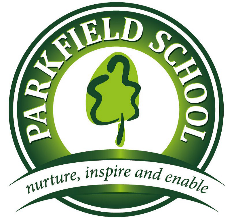  Year 6Elm and HazelSpring Term 2 Newsletter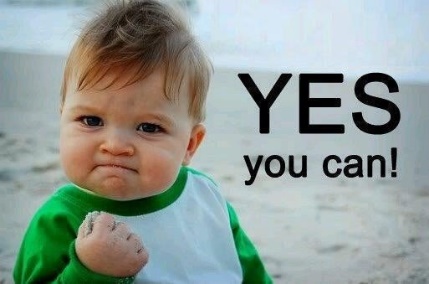 Literacy In Literacy the children will be:Planning and writing a gothic story inspired by ‘The Screaming Staircase’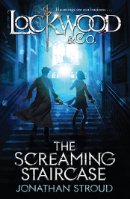 Planning and writing a persuasive speechPlanning and writing a smoothie recipeRevising all SPaG concepts Numeracy  In Numeracy we will be learning to:Exploring geometry and the properties of 2D and 3D Shapes including netsExploring circles and the diameter and radiusInvestigating statistics and types of graphs including the mean, median and mode.Revising decimals and percentages TopicWe will be looking at deepening our knowledge and understanding of:how light appears to travel in straight linesthe idea that light travels in straight lines and explain that objects are seen because they give out or reflect light into the eyehow we see things because light travels from light sources to our eyes or from light sources to objects and then to our eyesthe idea that light travels in straight lines to explain why shadows have the same shape as the objects that cast them.PSHEIn PSHE the children will be exploring the topic ‘Healthy Me’. They will be learning the following:How different friendships are formed.The changing in dynamics in different groups.Know how to be a good friend and enjoy friendships.Know how to keep calm and deal with situations.The effects of smoking on how it can impact somebody’s health.The facts about alcohol and the impact on the body.Other informationWe may have some more cold weather before the spring arrives, could you please ensure that your son / daughter has a coat with them at school.World Book Day on Thursday 7th MarchComic relief day on Friday 15th MarchHomework – Literacy, Numeracy, Spellings and Times Tables Rockstars  will be set weekly. SATS information evening will be released very shortly.Things to Remember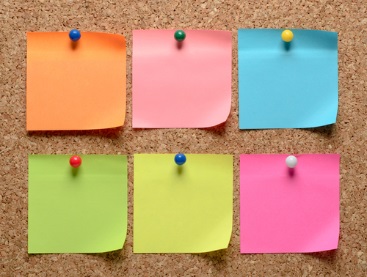 